                                      			             MAZOWIECKI ZWIĄZEK PIŁKI NOŻNEJ
				                                  02-707 Warszawa, ul. Puławska 111A lok 50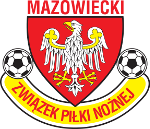 O B S A D A
na zawody piłki nożnej
rodzaj zawodów: mistrzowskie, pucharowe, towarzyskie, turnieje
Ze względu na ustawę o ochronie danych osobowych, prosimy o wyrażenie zgody na wykorzystanie danych przez Mazowiecki Związek Piłki Nożnej. 
Dane będą wykorzystywane wyłącznie w celach podatkowych i ubezpieczeniowych. Związek nie udostępnia powierzonych danych osobom trzecim.Świadomy/a odpowiedzialności karnej oświadczam, że powyższe dane są zgodne z prawdą, o wszelkich zmianach pisemnie powiadomię.Wyrażam zgodę na umieszczenie i przetwarzanie moich danych w bazie danych Mazowieckiego Związku Piłki Nożnej.Odpowiedzialność karno - skarbowa za podanie danych niezgodnych z prawdą jest mi znana.ROZLICZENIE ZA ZAWODY PIŁKI NOŻNEJ1Ekwiwalent brutto (wg tabeli należności)  ,00 PLN2Koszty uzyskania przychodu (20% poz.1)  ,00 PLN3Podstawa opodatkowania (poz.1-poz.2)  ,00 PLN4Podatek (17% poz.3),00 PLN5Razem do wypłaty (poz.1 – poz.4),00 PLN------